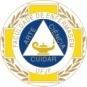 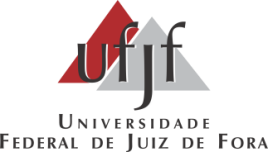 UNIVERSIDADE FEDERAL DE JUIZ DE FORAFACULDADE DE ENFERMAGEMCampus Universitário - Martelos - Juiz de Fora - MG - 36036-900 D E C L A R A Ç Ã ODECLARAMOS, para os devidos fins que, o(a) professor(a)........................................., Orientador(a),..........................................– membro,...................................... - membro,participaram da Banca Examinadora para Avaliação do Trabalho de Conclusão do Curso de Enfermagem II, intitulado, “................................................................................................................................................................................................................”de autoria do(a) acadêmico(a)..................................matrícula....................O trabalho foi apresentado em................,na sala ..........da Faculdade de Enfermagem da Universidade Federal de Juiz de Fora.É o que nos cumpre declarar.Juiz de Fora, .........../............../.............Prof(a) Dr(a) ................................................Presidente da Banca Examinadora  Faculdade de Enfermagem/UFJFObs: A declaração para o(a) presidente/orientador deve ser assinada pela chefia de departamento na qual ele (a) está lotado(a).